_______________тел.: (8-84348) 2-31-00, факс: (8-84348) 2-20-22, chishma@tatar.ru_______________________КАРАР 								                          КАРАР               “08” нче  октябр 2018  нче ел                                                                    № 468                                             “2018 нче елның 13 нче июлендәге “Муниципаль архивка саклау өчен ликвидацияләнүче оешмаларның шәхси составы буенча документлар кабул итү буенча муниципаль хезмәт күрсәтүнең административ регламентын раслау турында” 275  нче номерлы Татарстан Республикасы Яңа Чишмә муниципаль районы Башкарма комитеты карарына үзгәрешләр кертү турында” 	2017 нче елның 29 нчы декабрендәге “Дәүләт һәм муниципаль хезмәтләр күрсәтүне оештыру турында” Федераль канунга үзгәрешләр кертү хакында” 479-ФК  нчы номерлы Федераль канунның 1 нче маддәсе 8 пункты  “е”, “д” пунктчалары, “ж”   пунктчасының  2, 3 нче кызыл юлларындагы  гариза бирүче тарафыннан бердәм гариза бирү юлы белән дәүләт һәм муниципаль берничә дәүләт (муниципаль) хезмәтләрен күрсәтүнең күпфункцияле үзәкләрендә дәүләт һәм муниципаль хезмәтләр күрсәтү мөмкинлеген ныгыту  дигән өлеше, 2010 нчы  елның 27 нче июлендәге “Дәүләт һәм муниципаль хезмәтләр күрсәтүне оештыру турында” 210-ФК  нчы номерлы Федераль канунның 14 маддәсендәге 12 пункты, 2004 нче елның 22 нче октябрендәге “Россия Федерациясендә Архив эше турында”  125-ФКнче  номерлы Федераль канунның 3 маддәсендәге  17 пункты нигезендә карар бирәм:	1. Татарстан Республикасы Яңа Чишмә муниципаль районы Башкарма комитетының 2018 нче елның 13 нче июлендәге “Муниципаль архивка саклау өчен ликвидацияләнүче оешмаларның шәхси составы буенча документлар кабул итү буенча муниципаль хезмәт күрсәтүнең административ регламентын раслау турында” 275  нче номерлы Татарстан Республикасы Яңа Чишмә муниципаль районы Башкарма комитеты карарына түбәндәге үзгәрешләрне кертергә:- Татарстан Республикасы Яңа Чишмә муниципаль районы Башкарма комитетының 2018 нче елның 13 нче июлендәге “Муниципаль архивка саклау өчен ликвидацияләнүче оешмаларның шәхси составы буенча документлар кабул итү буенча муниципаль хезмәт күрсәтүнең административ регламентын раслау турында” 275  нче номерлы Татарстан Республикасы Яңа Чишмә муниципаль районы Башкарма комитеты карарының 5.1.7 пунктының 1,2 пунктчасын түбәндәге редакциядә бәян итәргә:- “1) кабул ителгән карарны юкка чыгару, дәүләт яки муниципаль хезмәт күрсәтү нәтиҗәсендә бирелгән документларда җибәрелгән басмадагы хата  һәм хәреф - хаталарны төзәтү, мөрәҗәгать итүчегә Россия Федерациясе норматив хокукый актлары, Россия Федерациясе субъектларының норматив хокукый актлары, муниципаль хокукый актлары белән алырга каралмаган акчаларны кире кайтару рәвешендә  шикаять канәгатьләндерелә”.- 2) шикаятьне канәгатьләндерүдән баш тартыл”.- Татарстан Республикасы Яңа Чишмә муниципаль районы Башкарма комитетының 2018 нче елның 13 нче июлендәге “Муниципаль архивка саклау өчен ликвидацияләнүче оешмаларның шәхси составы буенча документлар кабул итү буенча муниципаль хезмәт күрсәтүнең административ регламентын раслау турында” 275  нче номерлы Татарстан Республикасы Яңа Чишмә муниципаль районы Башкарма комитеты карарының 5.1.4 пунктының 1 пунктчасында  “Башкарма комитетының муниципаль  хезмәткәре” дигән сүзләрдән соң 2017 нче елның 29 нчы декабрендәге “Дәүләт һәм муниципаль хезмәтләр күрсәтүне оештыру турында” Федераль канунга үзгәрешләр кертү хакында” 479-ФК нчы номерлы Федераль канунның 16 маддәсендәге 1.1 өлеше белән каралган гариза бирүче тарафыннан бердәм гариза бирү юлы белән дәүләт һәм муниципаль берничә дәүләт (муниципаль) хезмәтләрен күрсәтүнең күпфункцияле үзәкләрендә дәүләт һәм муниципаль хезмәтләр күрсәтү мөмкинлеген ныгыту  дигән өлешендә  “күпфункцияле үзәк, аның җитәкчесе һәм (яисә) хезмәткәре”  сүзләрен өстәргә .  - Татарстан Республикасы Яңа Чишмә муниципаль районы Башкарма комитетының 2018 нче елның 13 нче июлендәге “Юридик затларга архивлар эшендә методик һәм практик ярдәм күрсәтү һәм эш башкаруда документлар оештыру буенча муниципаль хезмәт күрсәтүнең административ регламентын раслау турында” 276 нчы номерлы  карарының 5.1.4 пунктының 3,4 пунктчаларында “Башкарма комитетының муниципаль  хезмәткәре” дигән сүзләрдән соң 2017 нче елның 29 нчы декабрендәге “Дәүләт һәм муниципаль хезмәтләр күрсәтүне оештыру турында” Федераль канунга үзгәрешләр кертү хакында” 479-ФК нчы номерлы Федераль канунның 16 маддәсендәге 1.1 өлеше белән каралган гариза бирүче тарафыннан бердәм гариза бирү юлы белән дәүләт һәм муниципаль берничә дәүләт (муниципаль) хезмәтләрен күрсәтүнең күпфункцияле үзәкләрендә дәүләт һәм муниципаль хезмәтләр күрсәтү мөмкинлеген ныгыту  дигән өлешендә  “күпфункцияле үзәк, аның җитәкчесе һәм (яисә) хезмәткәре”  сүзләрен өстәргә .  - Татарстан Республикасы Яңа Чишмә муниципаль районы Башкарма комитетының 2018 нче елның 13 нче июлендәге “Муниципаль архивка саклау өчен ликвидацияләнүче оешмаларның шәхси составы буенча документлар кабул итү буенча муниципаль хезмәт күрсәтүнең административ регламентын раслау турында” 275  нче номерлы Татарстан Республикасы Яңа Чишмә муниципаль районы Башкарма комитеты карарының 5.1.3 пунктын түбәндәге редакциядә бәян итәргә:- "2017 нче елның 29 нчы декабрендәге “Дәүләт һәм муниципаль хезмәтләр күрсәтүне оештыру турында” Федераль канунга үзгәрешләр кертү хакында” 479-ФК нчы номерлы Федераль канунның 16 маддәсендәге 1.1 өлеше белән каралган оешмаларга,муниципаль хезмәт күрсәтүче органга, күп функцияле үзәккә, күп функцияле  үзәкне гамәлгә куючыга оешмага яисә югары органга (булган очракта)  кергән шикаять гариза бирүче тарафыннан бердәм гариза бирү юлы белән дәүләт һәм муниципаль берничә дәүләт (муниципаль) хезмәтләрен күрсәтүнең күпфункцияле үзәкләрендә дәүләт һәм муниципаль хезмәтләр күрсәтү мөмкинлеген ныгыту  дигән өлешендә  теркәлгән көннән алып унбиш эш көне эчендә карап тикшерелергә тиеш, ә муниципаль хезмәт күрсәтүче орган, күп функцияле үзәк, Федераль законның 16 маддәсендәге 1.1 өлешендә каралган оешмалар тарафыннан  шикаять кире кагылган  очракта «дәүләт һәм муниципаль хезмәтләр күрсәтүне оештыру турында «Федераль канунга үзгәрешләр кертү хакында» 2017 нче елның 29 нчы декабрендәге 479-ФК  нчы номерлы Федераль канунга мөрәҗәгать итүче тарафыннан бердәм гариза бирү юлы белән дәүләт һәм муниципаль хезмәтләр күрсәтүнең күпфункцияле үзәкләрендә дәүләт һәм муниципаль берничә хезмәт күрсәтү мөмкинлеген беркетү өлешендә, мөрәҗәгать итүчедән документлар кабул итүдә яисә җибәрелгән басмадагы хата  һәм  хәреф хаталарны төзәтүдә яисә мондый төзәтүләрнең билгеләнгән срогын бозган очракта - теркәлгән көннән соң биш эш көне эчендә”;	- Татарстан Республикасы Яңа Чишмә муниципаль районы Башкарма комитетының 2018 нче елның 13 нче июлендәге “Муниципаль архивка саклау өчен ликвидацияләнүче оешмаларның шәхси составы буенча документлар кабул итү буенча муниципаль хезмәт күрсәтүнең административ регламентын раслау турында” 275  нче номерлы Татарстан Республикасы Яңа Чишмә муниципаль районы Башкарма комитеты карарының 2.14 пунктын түбәндәге редакциядә бәян итәргә:	- “дәүләт һәм муниципаль хезмәтләр күрсәтелә торган бүлмәләргә, көтү залына, дәүләт яки муниципаль хезмәт күрсәтү турындагы сорауларны тутыру урыннарына, һәр дәүләт яки муниципаль хезмәт күрсәтү өчен кирәкле документлар исемлеге һәм аларны тутыру үрнәкләре булган мәгълүмат стендларына, шул исәптән инвалидларны социаль яклау турында Россия Федерациясе законнары нигезендә күрсәтелгән объектларның инвалидлар өчен үтемлелеген тәэмин итүгә  таләпләр”.	- Татарстан Республикасы Яңа Чишмә муниципаль районы Башкарма комитетының 2018 нче елның 13 нче июлендәге “Муниципаль архивка саклау өчен ликвидацияләнүче оешмаларның шәхси составы буенча документлар кабул итү буенча муниципаль хезмәт күрсәтүнең административ регламентын раслау турында” 275  нче номерлы Татарстан Республикасы Яңа Чишмә муниципаль районы Башкарма комитеты карарының 1.5 пунктының 4 нче кызыл юлын түбәндәге редакциядә бәян итәргә:	-  “архив документларын тәртипкә салу - архив документларын саклау (эш) берәмлекләренә формалаштыру, архив эше һәм эш башкару өлкәсендә башкарма хакимиятнең вәкаләтле федераль органы тарафыннан билгеләнгән кагыйдәләр нигезендә мондый саклау (эшләр) берәмлекләрен тасвирлау һәм рәсмиләштерү буенча эшләр комплексы”.	2. Әлеге карарны Татарстан Республикасының хокукый мәгълүмат рәсми порталының  “Интернет” мәгълүмат-телекоммуникация челтәрендә һәм Яңа Чишмә муниципаль районының рәсми сайтында  бастырып чыгарырга (халыкка игълан итәргә).	3. Әлеге карарның үтәлешен тикшереп торуны Татарстан Республикасы Яңа Чишмә муниципаль районы Башкарма комитеты җитәкчесенең икътисад буенча урынбасарына йөкләргә.Яңа Чишмә муниципаль районы Башкарма комитеты                                                                   Фасахов Р.Р.Җитәкчесе			                                              Новошешминского муниципального районаданными муниципальных служащих Республики Татарстан"    ИСПОЛНИТЕЛЬНЫЙ КОМИТЕТ                НОВОШЕШМИНСКОГО           МУНИЦИПАЛЬНОГО РАЙОНА              РЕСПУБЛИКИ ТАТАРСТАНул. Советская, д.80,с. Новошешминск,423190ТАТАРСТАН РЕСПУБЛИКАСЫЯҢА ЧИШМӘМУНИЦИПАЛЬ РАЙОНЫБАШКАРМА КОМИТЕТЫСовет урамы, 80, Яңа Чишмә авылы,423190    ИСПОЛНИТЕЛЬНЫЙ КОМИТЕТ                НОВОШЕШМИНСКОГО           МУНИЦИПАЛЬНОГО РАЙОНА              РЕСПУБЛИКИ ТАТАРСТАНул. Советская, д.80,с. Новошешминск,423190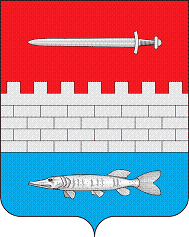 ТАТАРСТАН РЕСПУБЛИКАСЫЯҢА ЧИШМӘМУНИЦИПАЛЬ РАЙОНЫБАШКАРМА КОМИТЕТЫСовет урамы, 80, Яңа Чишмә авылы,423190